«Зимние забавы с детьми на улице!»Зима! Снег! Мороз! Дети так любят гулять, валяться в снегу и играть в снежки! А сколько еще интересных игр можно организовать для них сейчас на свежем воздухе! 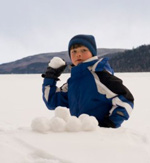 Разноцветный снег. Дома наполните несколько небольших (0,5 л) бутылок водой и добавьте в каждую гуашевую краску яркого цвета. В крышках при помощи шила сделайте по одному отверстию.  На улице из таких бутылочек ребенок будет поливать снег, делая его разноцветным или рисуя на нем разноцветные узоры. Салки с санками. Ребенок усаживается в санки. Папа везет санки за веревочку, а мама пытается поймать своего малыша. 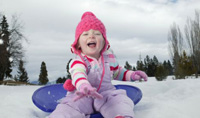 Чистим снег. Если у ребенка в руках лопата, предложите ему почистить от снега лавки, качели, дорожки и т.д.Меткий стрелок. Можно просто обкидывать друг друга снежками, а можно выбрать цель -  столб, деревянный домик... -  и поупражняться в меткости. Наряжаем дерево. Вынесите из дома разноцветные ленточки, елочные гирлянды, "дождик" и т.п. Вместе с ребенком украсьте в своем дворе небольшое ветвистое дерево или куст.                                                                                                                                                                    Следы на снегу. Можно оставлять на снегу следы птиц, собак, делать "елочки" (ставим ступни вместе, носки врозь) и т.п. 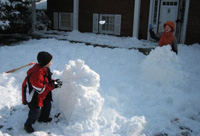 Ищем клад. Закопайте в снегу какой-нибудь предмет (ведро, игрушку и т.п.). Предложите ребенку отыскать "клад" по каким-то подсказкам.Падаем в снег. Как весело падать в недавно выпавший пушистый снег! При этом на снегу остаются следы от туловища, головы, рук и ног, которые очень интересно потом рассматривать, сравнивать.  Варежка. Помните мультфильм "Варежка"? Если у вас осталась от пары варежек только одна,  пришейте на нее пуговицы: глазки и носик - и веревочку или резинку. Малыш с удовольствием поиграет на улице с такой варежкой-собачкой. Снег - в дом. Возвращаясь с прогулки домой, прихватите с собой немного снега. Дома его можно растопить одним из способов (положив в блюдце на стол или на батарею или кинув в ёмкость с водой) и понаблюдать, как он превращается в воду.Зима и весна.  Зимой снег падает, а весной – тает. Если ведущий произносит слово «Зима», дети бегают, кружатся, изображая снежинки. Если же ведущий произносит слово «Весна» — дети должны присесть, как будто растаяли. Кто ошибается, тот проигрывает.Тоннель — вырыть как можно более глубокую ямку с помощью лопатки;Снежный колодец — как можно быстрее наполнить импровизированный колодец (ведро) снегом;Шайбу!— с помощью клюшки переместить шарик к концу дистанции.Зимние эстафеты:Лыжню!— с лыжными палками, изображая движение на лыжах;Зайчики — два прыжка вперед, один назад;Хитрые лисички — бежать, заметая следы веником – хвостом;Снежный ком — скатать как можно больший шар из снега;